Raffle FAQs2015 MCES Christmas Raffle and Euchre Tournament 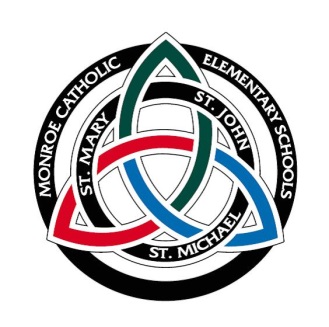 All ticket purchasers are invited to attend for fun and fellowship!This fundraiser is designed to help each family save $200 in tuition costs.  Raffle ticket monies are due by Wednesday, November 18, 2015.Not participating in the fundraiser and your oldest child is K-8th grade a payment of $200 is due now.  Not participating in the fundraiser and your oldest child is PreK a payment of $100 is due now.After November 20, 2015 a payment of $200 for oldest K-8th and $100 for PreK will be added to your tuition account, per the MCES enrollment agreement.Ticket sales can be returned to any of the 3 school offices and must be returned in a sealed envelope with:Oldest student name on the outside of the envelopeOldest student name on the sold ticketPayment with ticket stub(s) enclosedEach ticket stub must be accompanied with a paymentFriday, November 20, 2015 the winning tickets will be drawn at the Christmas Euchre and Raffle Drawing party at 7:00 p.m. at the St. Michael Campus.  Also, There will be a “fishbowl” raffle and the tickets will be drawn that evening.To play in the euchre tournament there is an entry fee.All raffle tickets (sold and unsold) must be returned to one of the school offices by 
November 18, 2015.  The State of Michigan requires accounting of all raffle tickets.Prizes for the Grand Christmas Raffle are one $5,000 grand prize, one $1,000 prize and one Apple iPad mini.Raffle tickets are assigned to you by number.  Please do not trade with other families.After selling your required (8) raffle tickets, families can request more tickets.  For every ticket sold over the required 8, families will receive either a $5 credit to their tuition account or if your account is paid in full you will receive a rebate check ($5 per ticket over the original 8) paid to you during second semester.  Please do not deduct the rebate amount while making additional sales.Sales of raffle tickets are considered gambling by the State of Michigan and raffle tickets cannot be sold by anyone under the age of 18. Please direct all questions to the MCES mainline at (734) 241-6335. 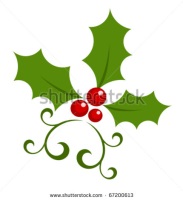 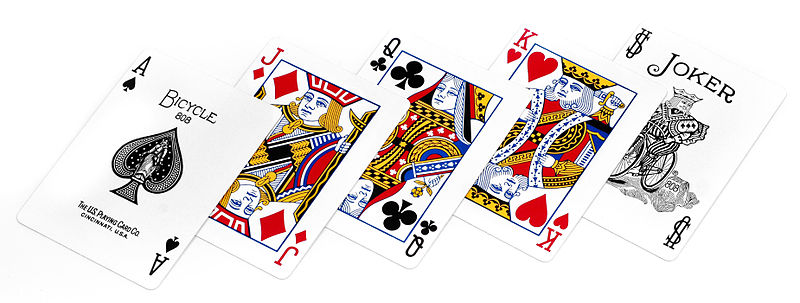 